November 9, 2023Dear Sewer and Water Contractor:Enclosed is the 2024 Sewer and Water Builders License application. Please complete the application in its entirety. For questions that don’t apply, please answer “Not Applicable”. In addition to the application, please provide a current certificate of insurance including:Agent signatureUnderground coverage (XCU)General liability of a combine single limit of at least $600,000.00Automobile liability of at least $600,000.00Provide a minimum of 10 days cancelation notice. A $50.00 non-refundable registration fee is required.If you have any questions, please contact this office. Respectfully yours,LAKE COUNTY DEPT. OF UTILITIES2024 APPLICATION FOR SEWER AND WATER BUILDERS LICENSECOUNTY OF LAKEDEPARTMENT OF UTILITIES,a corporation or partnership or individual, hereby applies to the Lake County Board of Commissioners for a SEWER AND WATER BUILDER’S LICENSE, for the purpose of constructing all sanitary sewer mains, water mains and appurtenances thereto in all Lake County Sewer and Water Districts in accordance with the regulations and specifications of the Department of Utilities.  Failure by the sewer and water builder to answer any of the following questions or supply the information requested to the satisfaction of the Sanitary Engineer or to comply with any rules and regulations or the direct orders of the Sanitary Engineer or his duly authorized assistants or inspectors shall be deemed just cause for the non-issuance and/or revocation of the Sewer and Water Builder’s License and may lead to legal prosecution in accordance with Section 6117 and 6103 of the Ohio Revised Code.Has the applicant/foreman reviewed the Rules and Regulations that can be found at: www.lakecountyohio.gov for all pipe-laying and materials testing requirements of the Utilities Department? Yes   NoForeman/Foreman’s who will be in charge of work under this license. (One of these people shall be on the job at all times work is being performed)Name and addresses of employees employed for purposes of this license. Attach additional sheets if necessary.List all the company shareholders/stockholders.  Attach a separate list if necessary.  If you are sole owner or individual you must list your name below.Do you want your company to be included on a list of contractors who provide residential repair services? Yes  NoSigned: 	Contractor 	AFFIDAVIT & VERIFICATION	I hereby certify that all outstanding bills for labor and material for the previous years have been paid in full.  I further hereby certify that all outstanding Lake County property taxes, my Department of Utilities bills and any other bills from any department or office of Lake County for all previous years have either been paid in full, or are currently not in default.  It is further agreed that my license will not be issued if any of the above items are outstanding relative to any previous company, incorporation, partnership, individual, etc., with which I was associated or with whom I am now associated. And it is further agreed that I am not/nor is any shareholder, partner, person with ownership interest, employee or worker or worker who has held a license in the past, currently in less than good standing with Lake County and its departments.  I further agree that a separate Lake County Department of Utilities sewer and water installation permit shall be required on all main lines to be constructed in the public right-of-way and/or a Lake County dedicated easement.  The amount of the performance/maintenance surety required to be submitted with said permit shall be solely determined by the Lake County Sanitary Engineer.  I also agree that all inspection deposits shall be kept current and shall not fall in arrears. Failure to meet any requirement listed above or violation of any of the above requirements or of any applicable sewer or water rule or regulation shall be cause to deny the issuance or revocation of any license.  The names and signatures listed below attest and agree with said denial and/or immediate revocation of an existing Lake County Department of Utilities Sewer and Water Builder’s License for failure to meet any of the above requirements or violation of any of the above requirements or of any applicable sewer or water rule or regulation. Being first duly sworn as an officer or the company, I hereby affirm statements and answers given therein, written or printed, are true as I verily believes.		Company Name		___________________________________		President/Individual Signature 		___________________________________		Vice-President/Partner Signature 		___________________________________		Secretary/Partner Signature 		___________________________________		Treasure/Partner Signature APPLICATION APPROVED:By: _________________________		By: _________________________		By: _______________________Randall J. Rothlisberger, P.E.		Lake County Assistant 			Lake County AdministratorLake County Sanitary Engineer		Prosecuting AttorneyDate: _______________________		Date: _______________________		Date: _____________________				BOND NO.______________2024 LAKE COUNTY DEPARTMENT OF UTILITIESSEWER AND WATER BUILDERS LICENSEBOND	KNOW ALL MEN BY THESE PRESENTS:  That ____________________________________________________, as principal, and we, ___________________________________________________, a Surety, are held and firmly bound unto the County of Lake, State of Ohio, in the sum of Ten Thousand Dollars ($10,000) good and lawful money of the United States, to be paid to the County of Lake, for which payment well and truly made, we bind ourselves, our heirs, executors and administrators, successors and assigns jointly and severally, firmly be these presents, for a term beginning ________________________________ and ending December 31, 2024.WHEREAS, said _________________________________________, principal, has this day been granted a sewer and water builders license as dated by the County Commissioners of Lake County in accordance with the provisions and under the terms and conditions set forth in Section 1.05 et seq. of the Rules and Regulations governing sanitary sewerage in Lake County, duly adopted by the County Commissioners of Lake County, Ohio and by the conditions set forth in this application package.		NOW, THEREFORE, the condition of this obligation is such that the said _______________________________________, Principal, shall at all times hereafter under said license, well and truly perform and discharge the duties imposed upon him said Rules and Regulations or any amendment thereto, and shall save said County harmless from all damages that may arise from his negligence, or negligence of any one in his employ including the failure to fully restore property in kind, and shall conform to and abide by THE OHIO SANITARY CODE OF THE STATE OF OHIO DEPARTMENT OF HEALTH AND OF THE PUBLIC HEALTH COUNCIL OF OHIO AND ALL REGULATIONS ISSUED THEREUNDER as provided by OHIO REVISED CODE, TITLE 37 and such other requirements as said County may make in relation to plumbing and to the direction of the Sanitary Engineer for said County, then this obligation is to be void, otherwise in full force and effect.	Signed, sealed and dated this _______ day of ___________________, __________.	Board of County Commissioners	Of the County of Lake, State of Ohio							________________________________________							Contractor’s Signature							________________________________________							Company Name							________________________________________						Surety Company Name							 ________________________________________							Agent’s Signature						Date: __________________APPROVED AS TO FORM:By: ________________________		By: ________________________		By: ______________________Randall J. Rothlisberger, P.E.		Lake County Assistant 			Lake County AdministratorLake County Sanitary Engineer		Prosecuting AttorneyDate: _____________			Date: _____________			Date: _____________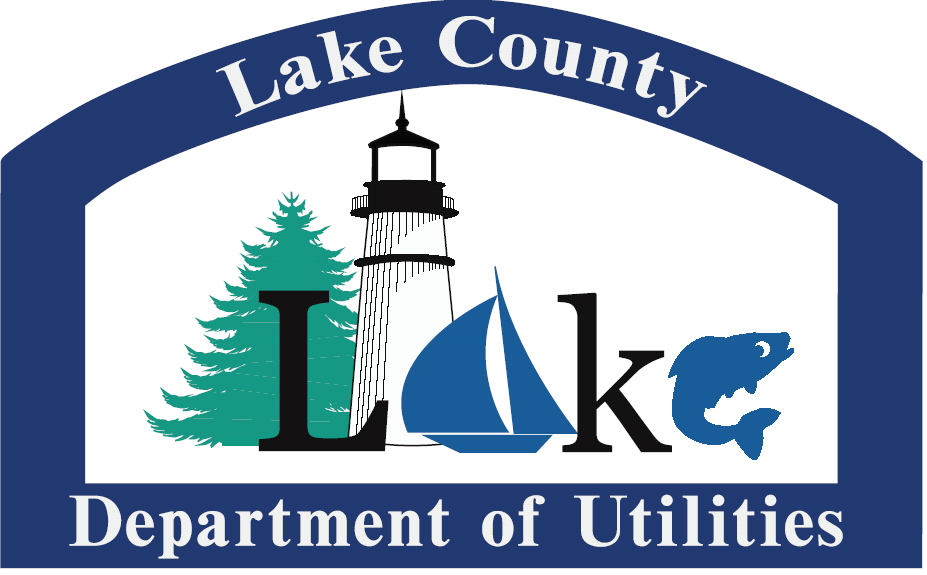 Lake County Department of UtilitiesEngineering Group105 Main Street, Suite A305Painesville, Ohio 44077-0490Phone (440) 350-2652DATE Business AddressOwner’s Full Name Owner’s D.O.BOwner’s Home Address 	Home/Cell Phone Business PhoneEmergency – answered 24/7Email AddressPresident/IndividualVice- President/PartnerSecretary/PartnerTreasurer/Partner	Employer Tax ID Number Is your firm incorporated in the State of Ohio? Yes   NoIf yes, State of Ohio Charter No.Year IncorporatedIs company a Limited Liability Corp? Yes    NoNumber of years license by Lake County Department of UtilitiesNumber of years license by Lake County Department of UtilitiesNumber of years license by Lake County Department of UtilitiesNumber of years license by Lake County Department of UtilitiesNumber of years license by Lake County Department of UtilitiesYears of experience in sewer and water construction?Years of experience in sewer and water construction?Years of experience in sewer and water construction?Years of experience in sewer and water construction?Years of experience in sewer and water construction?Percentage of work related to sewer and water construction?Percentage of work related to sewer and water construction?Percentage of work related to sewer and water construction?Percentage of work related to sewer and water construction?Percentage of work related to sewer and water construction?Project references (Cities, Townships, Villages, Developers, etc.)Project references (Cities, Townships, Villages, Developers, etc.)Project references (Cities, Townships, Villages, Developers, etc.)Project references (Cities, Townships, Villages, Developers, etc.)Project references (Cities, Townships, Villages, Developers, etc.)